		ROK 2015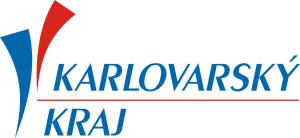 Provoz sociální služby Dolmen,o.p.s. byl v roce 2015 finančně podpořen Karlovarským krajem formou poskytnutí neinvestiční dotace v celkové výši 6.216.000,- Kč.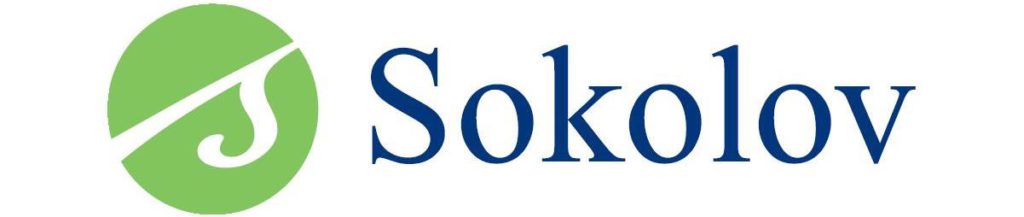 „Realizováno za podpory města Sokolov“http://www.sokolov.cz/ROK 2015Účelově vymezená dotace z rozpočtu města Sokolov z fondu sociální podpory na celoroční činnost poskytování sociálních služeb – chráněné bydlení pro rok 2015 v celkové výši 80.000,–Kč.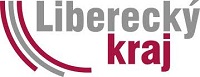 http://www.kraj-lbc.cz/ROK 2015Provoz sociálních služeb chráněné bydlení a podpora samostatného bydlení Dolmen,o.p.s. byl v roce 2015 finančně podpořen Libereckým krajem formou poskytnutí vyrovnávací platby na závazek veřejné služby v celkové výši 4.979.000,- Kč.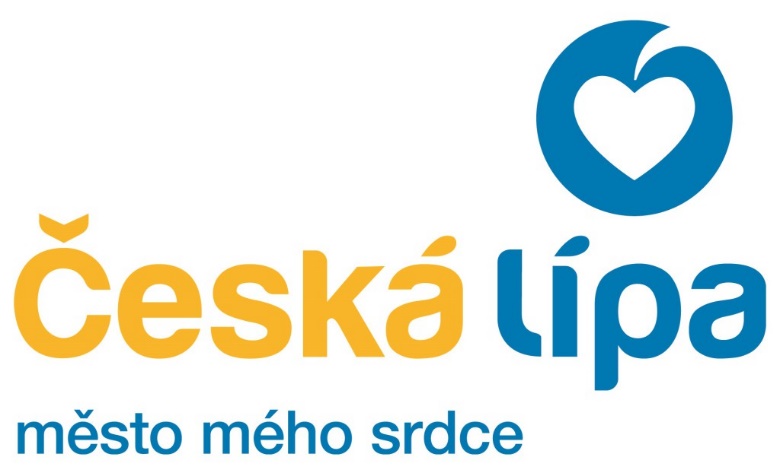 Město Česká Lípahttp://www.mucl.cz/ROK 2015Dotace ve výši: 60 350,– Kč.Město Česká LípaDotace na projekt – „Podpora samostatného bydlení – chráněného bydlení“ pro rok 2015.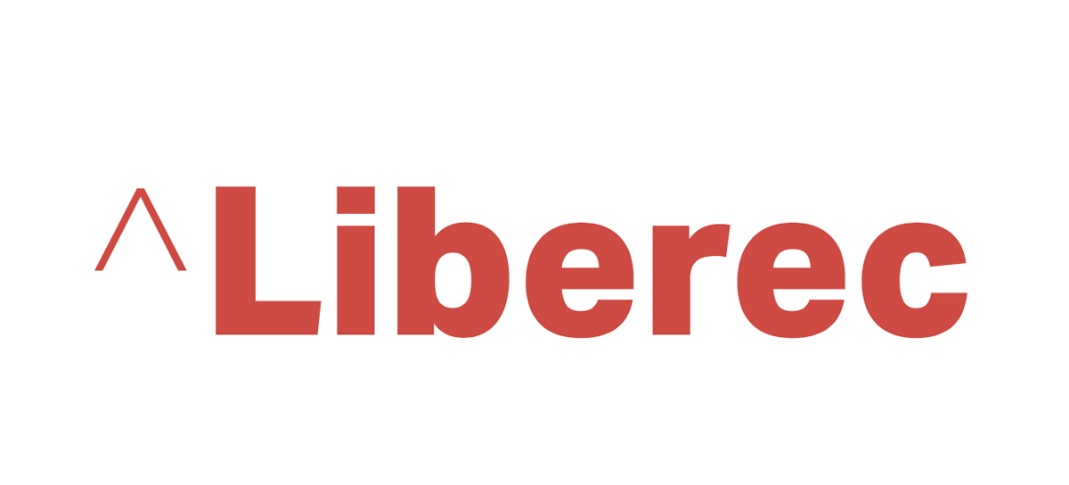 Statutární město Liberechttp://www.liberec.cz/cz/ROK 2015Výše dotace: 164 000,–KčObdobí: 1.1.2015 – 31.12.2015Dotace na službu podpora samostatného bydleníVýše dotace: 28 000,–KčObdobí: 1.1.2015 – 31.12.2015Dotace na projekt – „Podpora samostatného bydlení – chráněného bydlení“ pro rok 2015.Dotace ve výši: 60 350,–Kč